				                February 13, 2024In Re: R-2023-3044549
           C-2024-3045268
           C-2024-3045385
           C-2024-3045960
           C-2024-3046069
           C-2024-3046233 (SEE ATTACHED LIST)Pennsylvania Public Utility Commission v. The Peoples Natural Gas Company LLC 1308(d) Base RateIn-Person Public Input Hearings Notice This is to inform you that in-person Public Input Hearings on the above-captioned cases will be held as follows: Presiding: 	Administrative Law Judge Mary D. LongType:		In-Person Public Input Hearing	Date: 		Tuesday, March 5, 2024	Time: 		1:00 & 6:00 PM	Location:	Community College of Allegheny County 
                                  Boyce Campus - Auditorium595 Beatty Road 
Monroeville, PA 15146
(724) 327-1327			Parking: Front of South Building – no pass requiredType:		In-Person Public Input Hearing	Date: 		Wednesday, March 6, 2024	Time: 		1:00 & 6:00 PM	Location:	Butler County Community College 
                                  Main Campus - Founders Hall 
			107 College Drive 			Butler, PA 16002	(724) 287-8711
      Parking: Lot #6 – no pass requiredRequests for Interpreters:  If you require an interpreter, please pre-register as soon as possible.  If you register too close to the hearing date, we may not have enough time to arrange for an interpreter.  If you request an interpreter, we will make every reasonable effort to have one present.  CC: 		Stephen DeFrank, Chairman
	Kimberly M. Barrow, Vice ChairJohn F. Coleman, Jr., CommissionerKathryn Zerfuss, Commissioner Ralph Yanora, Commissioner
	Jennifer Berrier	Jessica Guyer
	Diane Ancheff	Kimberly BeemerMelissa Reside
	Kathleen McMullen
	Christine HodgeJJ LivingstonCarrie Sheriff Paul Diskin	David ScrevenNils Hagen-Frederiksen
Thomas CharlesDenise McCrackenLori ShumbergerCharles RaineyDeana Schleig
Shirley Spunaugle
ALJ’s LongCalendar FileR-2023-3044549; C-2024-3045268; C-2024-3045385; C-2024-3045960;  C-2024-3046069; 
C-2024-3046233; -  PENNSYLVANIA PUBLIC UTILITY COMMISSION v. THE PEOPLES NATURAL GAS COMPANY LLCRevised: February 2, 2024
MICHAEL W GANG ESQUIRE
ANTHONY D KANAGY ESQUIRE
NICHOLAS A STOBBE ESQUIRE
POST & SCHELL
17 NORTH SECOND STREET 12TH FL
HARRISBURG PA  17101
717.612.6026
717.612.6034
717.612.6033
mgang@postschell.com
akanagy@postschell.com
nstobbe@postschell.com
Accepts eService
(Counsel for The Peoples Natural Gas 
Company LLC)


ANDREW WACHTER
PEOPLES NATURAL GAS COMPANY LLC
375 NORTH SHORE DRIVE
PITTSBURGH PA  15212
412.208.6593
andrew.wachter@peoples-gas.comMEAGAN MOORE ESQUIREPEOPLES NATURAL GAS COMPANY LLC
375 NORTH SHORE DRIVE
PITTSBURGH PA  15212
412.208.6527
814.490.4153
meagan.moore@peoples-gas.com 
Accepts eService  SCOTT B GRANGER ESQUIRE
BUREAU OF INVESTIGATION & ENFORCEMENT
SECOND FLOOR WEST
400 NORTH STREET
HARRISBURG PA  17120
717.425.7593
717.884.1440
sgranger@pa.gov 
Accepts eService GINA L MILLER ESQUIREJACOB GUTHRIE ESQUIRE
ARON J BEATTY ESQUIRE CHRISTOPHER M ANDREOLI
OFFICE OF CONSUMER ADVOCATE
555 WALNUT STREET
5TH FLOOR FORUM PLACE
HARRISBURG PA  17101
717.783.5048
gmiller@paoca.org 
jguthrie@paoca.org 
abeatty@paoca.org 
candreoli@paoca.org  
Accepts eService
STEVEN C GRAY ESQUIRE
REBECCA LYTTLE ESQUIRE NAZAARAH SABREE ESQUIREOFFICE OF SMALL BUSINESS ADVOCATE
FORUM PLACE
555 WALNUT STREET 1ST FLOOR
HARRISBURG PA  17101
717.783.2525
717.783.2831
sgray@pa.gov 
relyttle@pa.gov  
ra-sba@pa.gov  

R-2023-3044549; C-2024-3045268; C-2024-3045385; C-2024-3045960;  C-2024-3046069; C-2024-3046233; -  PENNSYLVANIA PUBLIC UTILITY COMMISSION v. THE PEOPLES NATURAL GAS COMPANY LLCJOHN W SWEET ESQUIRERIA M PEREIRA, ESQUIREELIZABETH R MARX, ESQUIRELAUREN N BERMAN ESQUIREPENNSYLVANIA UTILITY LAW PROJECT118 LOCUST STREETHARRISBURG, PA 17101717.236.9486pulp@pautilitylawproject.orgKEVIN J MOODY ESQUIRE
PENNSYLVANIA INDEPENDENT OIL AND GAS ASSOCIATION (PIOGA)
212 LOCUST STREET SUITE 300
HARRISBURG PA  17101-1510
717.234.8525
717.525.1556
kevin@pioga.org 
Accepts eService CHARIS MINCAVAGE ESQUIRE
ADEOLU A BAKARE ESQUIRE
KENNETH R STARK ESQUIRE
MCNEES WALLACE & NURICK
100 PINE STREET
PO BOX 1166
HARRISBURG PA  17108
717.237.5437
717.232.8000
717.237.5378
cmincavage@mwn.com
abakare@mcneeslaw.com
kstark@mcneeslaw.com
Accepts eService
(Council to the Peoples Industrial Intervenors)
JOSEPH L VULLO ESQUIRE
BURKE VULLO REILLY ROBERTS
1460 WYOMING AVENUE
FORTY FORT PA  18704
570.288.6441
jlvullo@bvrrlaw.com 
Accepts eService TERRI GRINNER
811 ROBIN DRIVE
PITTSBURGH PA  15220
mtgrinner@aol.comAccepts eService
LAWRENCE FEDER
4028 PARK PLACE
GLENSHAW PA  15116
412.759.8358
larry_feder@yahoo.comAccepts eService
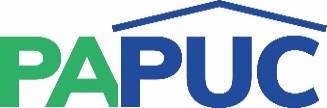 COMMONWEALTH OF PENNSYLVANIAPENNSYLVANIA PUBLIC UTILITY COMMISSIONCOMMONWEALTH KEYSTONE BUILDINGOffice of Administrative Law Judge400 NORTH STREETHARRISBURG, PENNSYLVANIA 17120IN REPLY, PLEASE REFER TO OUR FILE